SUGGESTED EXERCISESObservation of outside playtime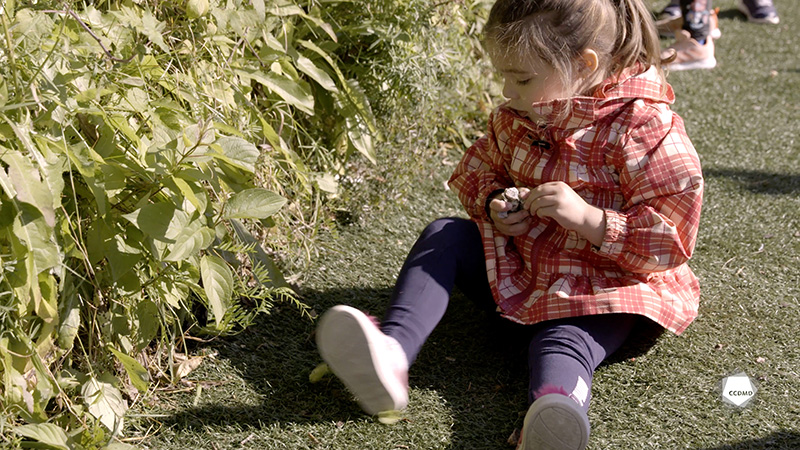 Video: Playing with rocksObjectives Promoting children’s holistic development.Observing the development and behaviour of children.Planning democratic educational interventions.Organizing the educational environment.Facilitating active learning-based educational interventions.Integrating the language and culture of belonging into educational practices.Assessing educational quality.Activity details Approximate duration: 4 hrsSTEP 1In the table below, note the elements of observational theory you are familiar with and those you would like to learn or explore further.STEP 2Watch the video clip as a group or individually.STEP 3 As you watch, write down everything you observe in this clip.STEP 4Watch the video clip for a second time as a group or individually.STEP 5Make connections between your observations and the spheres of development of the child playing with rocks.STEP 6Make connections between your observations, the spheres of development and the theories of development. Write down your thoughts on the image and in the tables below:ECOLOGICAL APPROACH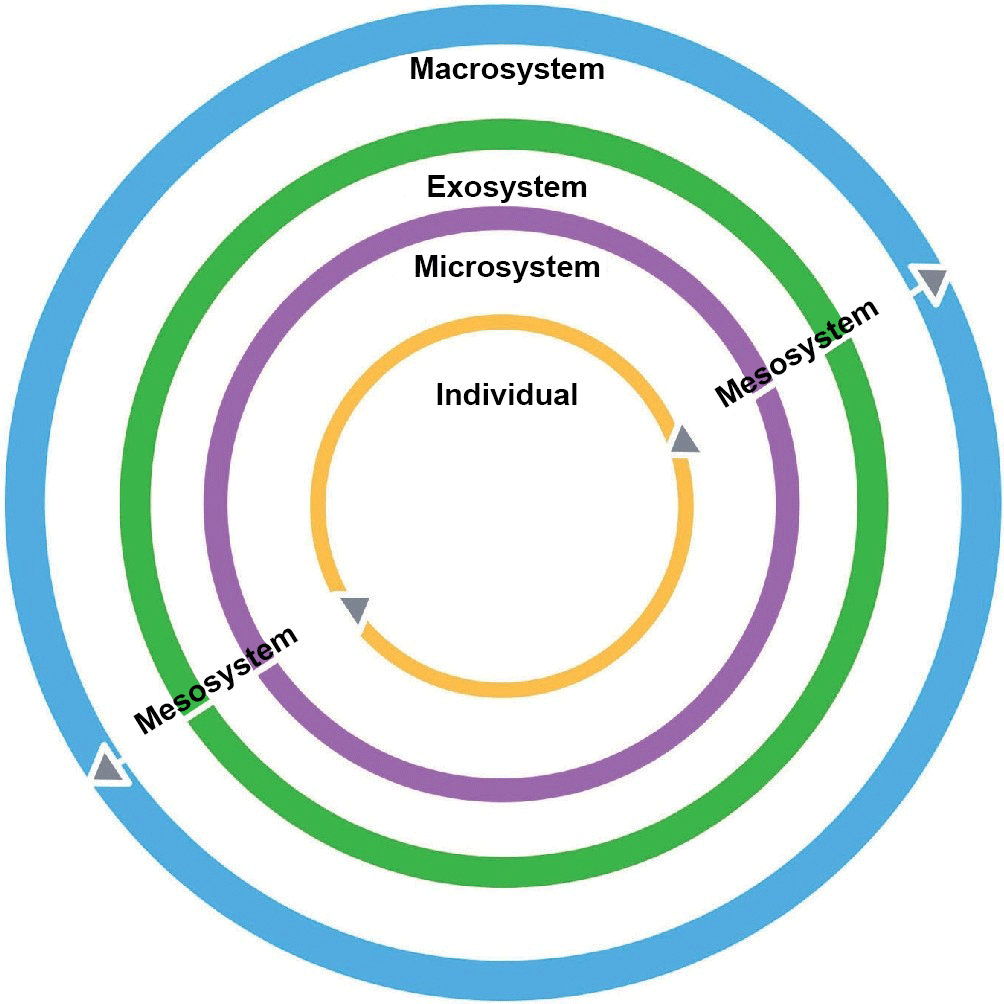 (Inspired by Bronfenbrenner’s theory)OTHER APPROACHESSTEP 7In keeping with the video clip and the spheres of development, identify some educational strategies to implement.What I know about observationWhat I’d like to learn more aboutMY OBSERVATIONSSPHERES OF DEVELOPMENTSocialAffectiveMotorLanguageCognitiveCulturalSpiritualSexualPsychodynamic theoryBehavioural theoryHumanistic theoryCognitive theory